 EXECUTIVE SUMMARYOn July 23, 2007, the King County Council adopted the King County Executive’s 2008 – 2012 Equal Employment Opportunity/Affirmative Action Plan (herein after referred to as the “Plan”). This Plan identified well over 400 potential goal areas within the Executive Branch. However, the County’s workforce matched or exceeded the labor force availability in the vast majority of these goal areas. Only 63 goal areas were underrepresented.  The goal areas increased to 65 when the Department of Elections became a separate Executive Branch department in 2009.  During the term of the 2008 - 2012 Plan, the Executive is to provide a Progress Report to Council by June 1 of each Plan year. The purpose of the report is to provide updated information on the placement goal areas.  This is the last year for a Progress Report for the 2008 – 2012 Plan.  On June 1, 2014, a new five-year Plan will be provided to Council.  This Plan will take a new snapshot of the county’s entire workforce compared against the newly published 2010 Census Data.  As such, the number of placement goals and placement goal areas will be identified.  This Progress Report provides the following information pursuant to King County Code 3.12.180(D), Sections 1-5:Table 1:  Labor force availability rates (placement goals) for those areas identified in the five-year affirmative action plan as being underrepresented by department, job group, race and gender;  Total number of positions filled in 2012; Total number of positions filled by protected class in 2012;Percentage of positions filled by protected class in 2012; 2012 Placement goals achieved;2012 Placement goals not achieved; 2012 Placement goals where there were not sufficient placement opportunities; Table 2:  Lists only those areas where the 2012 placement goals were not met; andTable 3:  Presents cumulative data over the life of this five-year plan.LEGENDPLACEMENT GOAL-SETTING SUMMARYA summary of the 65 placement goal-setting areas is as follows:29 or 45% were achieved 25 or 38% of the placement goals were not achieved11 or 17% did not have placement opportunitiesRecruiting and hiring for Native Americans continues to be a challenge for all departments. Of the 65 placement goal areas, 17 (approximately one-quarter) of them are for Native Americans. However, in 2012 the departments made five Native American affirmative hires reaching or exceeding their placement goals. Departments continue to maintain partnerships with the Native American communities to ensure appropriate outreach.   Women Protective Service Workers and Transit Operators also continue to be a challenge for applicable departments.The Human Resources Division (HRD) continues to work with the Executive Branch departments on improvements to the hiring and recruitment processes. In 2013, HRD has the rare opportunity to look at the entire recruitment and selection process through the budget proviso work.  It is with this lens, a cross-department team will review current practices, and recommend technological and sourcing strategies that will continue to remove barriers and significantly improve the applicant experience.  It is important to note, that KCIT became a new department on January 1, 2012.  In addition, various IT professionals in other departments were absorbed into KCIT.  As such, the employee counts indicated in Table 3 substantially increased to reflect this movement from the other departments.Prior to submittal of this report to Council, HRD met with both the EEO/AA Committee and the Civil Rights Commission in April. Both groups received a copy of this draft report along with a presentation that included an explanation of how the report is developed, and information related to interpreting results.  Formal comments are expected from both committees sometime in May or June 2013.TABLE 1:  CALENDAR YEAR 2012 PLACEMENT GOAL-SETTING STATUSTABLE 2:  CALENDAR YEAR 2012 PLACEMENT GOALS NOT ACHIEVEDPLACEMENT GOALS NOT ACHIEVED TABLE 3:  CALENDAR YEARS 2007 THROUGH 2012 CUMULATIVE DATA 2012/2013 IMPLEMENTATION PLAN ACTIVITIES King County Code 3.12.180(D) also requires the Progress Report to include each department’s implementation activities for the year. In 2010, Executive Branch departments focused attention on areas of underrepresentation, and developed meaningful strategies for addressing placement goal-setting areas. The implementation activities and plans for each of the departments are as follows: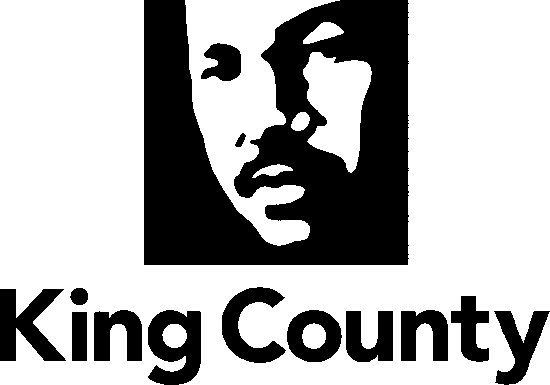 2008 – 2012 PlanFor Plan Year 2012ExecutiveDepartmentsEqual EmploymentOpportunity/AffirmativeAction Plan June 1, 2013Progress Report2008 – 2012 PlanFor Plan Year 2012ExecutiveDepartmentsDepartment of Executive ServicesHuman Resources DivisionEmployment Services UnitDEPT/DIVISION ABBREVIATIONFULL NAMEDAJDDepartment of Adult and Juvenile DetentionDCHSDepartment of Community and Health ServicesDPERDepartment of Permitting and Environmental Review (Changed 1/1/13  from DDES)DESDepartment of Executive ServicesDES-FMDDepartment of Executive Services—Facilities Maintenance DivisionDES-FBODDepartment of Executive Services—Finance Business and Operations DivisionDES-HRDDepartment of Executive Services-Human Resources DivisionDJADepartment of Judicial AdministrationDNRPDepartment of Natural Resources and ParksDOAOffice of the AssessorDOTDepartment of TransportationDPHDepartment of Public HealthKCITKing County Department of Information Technology (Changed 1/1/12—previously OIRM)KCSOKing County Sheriff’s OfficeElectionsDepartment of ElectionsDEPT.JOBGROUPPLACEMENT GOAL AREAPLACEMENTGOAL (%)2012
TOTAL
PLACEMENTS
IN JOB GROUP2012
TOTAL PLACEMENTSIN GOAL AREA2012PLACEMENT RATE(%)DAJDProfessionalsNative American2.21110No opp.DAJDProtective Service WorkersFemale29.45651523.07DAJDAdministrative SupportFemale77.45141392.85DAJDService MaintenanceFemale43.005480.00DAJDService MaintenanceNative American3.3450No Opp.DAJDService MaintenanceHispanic13.025120.00DCHSOfficials and AdministratorsBlack5.5020No Opp.DCHSProfessionalsNative American3.0211643.44DPEROfficials and AdministratorsFemale37.98300.00DEPT.JOBGROUPPLACEMENT GOAL AREAPLACEMENTGOAL(%)2012
TOTAL
PLACEMENTS
IN JOB GROUP2012
TOTAL
PLACEMENTS
IN GOAL AREA2012PLACEMENT RATE(%)DESOfficials and AdministratorsBlack5.1518316.66DESOfficials and AdministratorsHispanic4.13180No Opp.DESProfessionalsNative American1.5624900.00DESProtective Service WorkersFemale53.72372156.75DESProtective Service WorkersNative American3.863700.00DESProtective Service WorkersHispanic3.953712.70DESAdministrative SupportBlack17.261401510.71DESAdministrative SupportNative American2.4114042.85DESService MaintenanceFemale27.64451226.66DJAProfessionalsFemale53.45181161.11DJAAdministrative SupportFemale82.28574680.70DJAAdministrative SupportNative American1.415723.50DNRPOfficials and AdministratorsFemale43.915240.00DNRPProfessionalsNative American1.5919821.01DNRPProfessionalsHispanic2.1419842.02DNRPService MaintenanceAsian6.83260197.30DNRPService MaintenanceNative American2.3826051.92DNRPService MaintenanceHispanic9.67260207.69DEPT.JOBGROUPPLACEMENT GOALAREAPLACEMENTGOAL(%)2012
TOTAL
PLACEMENTS
IN JOB GROUP2012
TOTAL
PLACEMENTSIN GOAL AREA
2012PLACEMENT RATE(%)DOAProfessionalsFemale47.6327933.33DOAProfessionalsHispanic3.25270No Opp.DOAAdministrative SupportHispanic3.446116.66DOTOfficials and AdministratorsFemale37.516350.00DOTOfficials and AdministratorsAsian6.3460No Opp.DOTProfessionalsHispanic1.9314942.68DOTTechniciansFemale30.6533721.21DOTTechniciansAsian7.5533412.12DOTTechniciansHispanic2.653300.00DOTProtective Service WorkersFemale34.1100No Opp.DOTAdministrative SupportFemale74.93844755.95DOTAdministrative SupportNative American1.678400.00DOTAdministrative SupportHispanic2.698422.38DOTSkilled CraftsNative American2.2025562.35DOTSkilled CraftsHispanic3.01255166.27DOTService MaintenanceNative American2.6819442.06DOTService MaintenanceHispanic6.4419484.12DOTTransit OperatorsFemale49.7789220923.43DOTTransit OperatorsNative American2.1889240.44DEPT.JOBGROUPPLACEMENT GOALAREAPLACEMENT
GOAL(%)2012
TOTAL 
PLACEMENTS
IN JOB GROUP2012
TOTAL PLACEMENTSIN GOAL AREA2012PLACEMENT RATE(%)DPHOfficials and AdministratorsAsian4.748112.50DPHProfessionalsFemale69.7454242378.04DPHProfessionalsNative American2.2154230.55DPHTechniciansBlack4.70901011.11DPHService MaintenanceNative American2.465411.85KCITOfficials and AdministratorsFemale28.063266.66KCITOfficials and AdministratorsAsian8.1330No Opp.KCITProfessionalsFemale41.45701927.14KCITProfessionalsNative American1.197000.00KCITAdministrative SupportFemale67.455240.00KCITSkilled CraftsHispanic5.1770No opp.KCSOOfficials and AdministratorsAsian7.8140No Opp.KCSOProfessionalsBlack6.303326.06KCSOProtective Service WorkersFemale17.511512717.88KCSOProtective Service WorkersBlack6.8915185.29KCSOProtective Service WorkersNative American2.0415121.32KCSOAdministrative SupportAsian9.294449.09ELECTIONSAdministrative SupportFemale85.50221359.09ELECTIONSAdministrative SupportHispanic2.5022313.63DEPTJOB GROUPPLACEMENT GOAL AREAPLACEMENT GOAL
(%)
2012
TOTAL PLACEMENTS IN JOB GROUP 
2012
TOTAL PLACEMENTS BY GOAL AREA2012
PLACEMENT RATE
(%)2012
PLACEMENT RATE
(%)ADDITIONAL PLACEMENTS NEEDED TO MAKE GOALDAJDProtective Service WorkersFemale29.45651523.0723.074DPEROfficials and AdministratorsFemale37.98300.000.001DESProfessionalsNative American1.5624900.000.004DESProtective Service WorkersNative American3.863700.0011DESProtective Service WorkersHispanic3.953712.7011DESAdministrative SupportBlack17.261401510.7199DEPTJOB GROUPPLACEMENT GOAL AREAPLACEMENT GOAL
(%)2012
TOTAL PLACEMENTS IN JOB GROUP 2012
TOTAL PLACEMENTS BY GOAL AREA2012
PLACEMENT RATE
(%)ADDITIONAL PLACEMENTS NEEDED TO MAKE GOALDNRPProfessionalsNative American1.5919821.011DNRPService MaintenanceNative American2.3826051.921DNRPService MaintenanceHispanic9.67260207.695DOAProfessionalsFemale47.6327933.334DOTTechniciansFemale30.6533721.213DOTTechniciansHispanic2.653300.002DOTAdministrative SupportFemale74.93844755.9516DOTAdministrative SupportNative American1.678400.001DOTService MaintenanceNative American2.6819442.061DOTService MaintenanceHispanic6.4419484.124DOTTransit OperatorsFemale49.7789220923.43234DOTTransit OperatorsNative American2.1889240.4415DEPTJOB GROUPPLACEMENT GOAL AREAPLACEMENT GOAL
(%)2012
TOTAL PLACEMENTS IN JOB GROUP 2012
TOTAL PLACEMENTS BY GOAL AREA2012
PLACEMENT RATE
(%)ADDITIONAL PLACEMENTS NEEDED TO MAKE GOALDPHProfessionalsNative American2.2154230.559KCITProfessionalsFemale41.45701927.1410KCITProfessionalsNative American1.197000.001KCITAdministrative SupportFemale67.455240.001KCSOProtective Service WorkersBlack6.8915185.292KCSOProtective Service WorkersNative American2.0415121.321ELECTIONSAdministrative SupportFemale85.50221359.096Dept.JobGroupPlacement Goal AreaPlacement
Goal(%)2007Total # of EmployeesPlan Start Overall Represen-tation(%)2008
Placement Rate (%)2009Placement Rate (%)2010Placement Rate (%)2011Placement Rate (%)2012 Placement Rate (%)2012Total # of Employees 2012Overall Represent-
ation(%)DAJDProfessionalsNative American2.21950.00No opp.No opp.No opp.No. opp.No. opp.1010.00DAJDProtective Service WorkersFemale29.4570222.7926.6725.0016.6716.6623.0770122.25DAJDAdministrative SupportFemale77.457475.6877.7850.0087.5091.6692.854686.95DAJDService MaintenanceFemale43.004325.58100.00100.00100.0050.0080.003831.57DAJDService MaintenanceNative American3.34430.00No opp.No opp.No opp.No opp.No. opp.380.00DAJDService MaintenanceHispanic13.02434.65No opp.No opp.No opp.0.0020.00385.26DCHSOfficials and AdministratorsBlack5.50100.00No opp.No opp.No Opp.No opp.No. opp.633.33DCHSProfessionalsNative American3.022161.391.540.002.444.593.442273.08DPEROfficials and AdministratorsFemale37.9830.000.00No opp.0.000.000.0030.00Dept.Dept.JobGroupPlacement Goal AreaPlace-ment
Goal(%)Place-ment
Goal(%)2007Total # of EmployeesPlan Start Overall Represen-tation(%)2008
Place-ment Rate
(%)2009Place-
ment Rate(%)2010Place-ment Rate(%)2011Place-ment Rate (%)2012Placement Rate (%)2013Total # of Employees 2012Overall Represen-
tation(%)DESOfficials and AdministratorsBlack5.1519190.000.00No opp.12.5011.1116.66944.44DESOfficials and AdministratorsHispanic4.1319190.00No opp.No opp.0.000.00No. opp.90.00DESProfessionalsNative American1.563253250.620.000.000.000.000.003810.00DESProtective Service WorkersFemale53.72999929.2946.1550.0047.0645.9456.757027.14DESProtective Service WorkersNative American3.8699991.010.00No opp.0.000.000.00701.42DESProtective Service WorkersHispanic3.9599993.030.0016.670.000.002.70700.00DESAdministrative SupportBlack17.2620920916.2718.037.149.8014.4510.7117423.56DESAdministrative SupportNative American2.412092091.911.64No opp.1.961.202.851741.14DESService MaintenanceFemale27.64939324.7336.840.0011.5414.6326.6610427.88DJAProfessionalsFemale53.45292941.38100.0066.6733.3350.0061.114654.34DJAAdministrative SupportFemale82.2816716772.4658.3373.68100.0095.0080.7015974.21DJAAdministrative SupportNative American1.411671670.604.175.2614.295.003.501591.25DNRPOfficials and AdministratorsFemale43.91202030.0033.33No opp.75.0075.0040.00728.57DNRPProfessionalsNative American1.597607600.921.060.000.000.581.017520.66DNRPProfessionalsHispanic2.147607601.581.060.004.944.092.027522.79DNRPService MaintenanceAsian6.832062065.839.090.007.756.847.301957.17DNRPService MaintenanceNative American2.382062061.943.036.673.103.421.921952.05DNRPService MaintenanceHispanic9.672062063.409.090.008.537.537.691953.58DOAProfessionalsFemale47.6315415439.6166.6725.0042.8633.3333.3315639.74DOAProfessionalsHispanic3.251541541.950.00No opp.No opp.No opp.No. opp.1561.92DOAAdministrative SupportHispanic3.4454541.8516.67No opp.0.0025.0016.66472.12Dept.Dept.JobGroupPlacement Goal AreaPlacement
Goal(%)Placement
Goal(%)2007Total # of EmployeesPlan Start Overall Represen-tation(%)2008
Placement Rate (%)2009Placement Rate (%)2010Placement Rate (%)2011Placement Rate (%)2012Placement Rate (%)2012Total # of Employees 2012Overall Represen-
tation(%)DOTOfficials and AdministratorsFemale37.51232326.0966.67No opp.33.3333.3350.00933.33DOTOfficials and AdministratorsAsian6.3423230.00No opp.No opp.No opp.No opp.No. opp.90.00DOTProfessionalsHispanic1.936876871.750.000.005.263.302.686662.25DOTTechniciansFemale30.6525258.000.000.000.0024.2421.21180.00DOTTechniciansAsian7.5525254.00No opp.No opp.33.339.0912.12180.00DOTTechniciansHispanic2.6525250.00No opp.No opp.No opp.3.030.00180.00DOTProtective Service WorkersFemale34.11330.00No opp.No opp.No opp.No opp.No. opp.20.00DOTAdministrative SupportFemale74.9328128156.9460.6675.0048.4853.1255.9527257.72DOTAdministrative SupportNative American1.672812811.420.00No opp.3.031.560.002720.73DOTAdministrative SupportHispanic2.692812812.143.286.256.064.682.382722.94DOTSkilled CraftsNative American2.208838831.471.452.631.052.172.359691.34DOTSkilled CraftsHispanic3.018838831.934.356.585.267.066.279692.88DOTService MaintenanceNative American2.683243241.850.000.002.022.562.063821.30DOTService MaintenanceHispanic6.443243246.170.005.883.032.566.273823.92DOTTransit OperatorsFemale49.772659265922.8325.1018.7925.8126.6623.43279323.55DOTTransit OperatorsNative American2.18265926591.051.570.610.960.770.4427931.00DPHOfficials and AdministratorsAsian4.7422220.00No opp.No opp.20.0016.6612.50150.00DPHProfessionalsFemale69.7486186169.5781.6081.6578.1679.2378.0481371.09DPHProfessionalsNative American2.218618610.930.000.001.150.870.558130.86DPHTechniciansBlack4.701551552.58No opp.17.867.1413.8811.1115719.74DPHService MaintenanceNative American2.461241240.810.00No opp.No opp.No opp.1.851010.00Dept.Dept.JobGroupPlacement Goal AreaPlace-ment
Goal(%)Place-ment
Goal(%)2007Total # of EmployeesPlan Start Overall Represen-tation(%)2008
Placement Rate (%)2009Placement Rate (%)2010Placement Rate (%)2011Placement Rate (%)2012Placement Rate (%)2012Total # of Employees 2012Overall Represen-
tation(%)KCITOfficials and AdministratorsFemale28.067714.29No opp.100.0033.3333.336.663100.00KCITOfficials and AdministratorsAsian8.13770.00No opp.No opp.33.3333.33No. opp.333.33KCITProfessionalsFemale41.4514014037.8641.6733.3331.5833.9227.1438534.02KCITProfessionalsNative American1.191401400.718.33No opp.No opp.0.000.003850.77KCITAdministrative SupportFemale67.45202045.000.0050.0050.0040.0040.001070.00KCITSkilled CraftsHispanic5.1720200.00No opp.No opp.No opp.No opp.No. opp.130.00KCSOOfficials and AdministratorsAsian7.8113130.00No opp.No opp.No opp.No opp.No. opp.140.00KCSOProfessionalsBlack6.3072724.172.860.00No opp.0.006.068610.46KCSOProtective Service WorkersFemale17.5169869813.7517.785.8816.4818.8117.8870015.00KCSOProtective Service WorkersBlack6.896986984.872.225.884.403.605.297008.14KCSOProtective Service WorkersNative American2.046986981.581.11No opp.2.201.801.327001.71KCSOAdministrative SupportAsian9.291661668.436.9011.1115.799.679.0916410.36ELECTIONSAdministrative SupportFemale85.50NO DATANO DATANO DATANO DATA73.3373.3368.7568.752770.37ELECTIONSAdministrative SupportHispanic2.50NO DATANO DATANO DATANO DATANo opp.No opp.No opp.No. opp.270.00DAJDDAJDDAJD2012 IMPLEMENTATION ACTIVITIESTARGETD PROTECTED CLASSCONTINUE ACTIVITY FOR 2013YES/NODAJD Diversity Committee sponsored a Veterans Program honoring veterans. Event included Honor Guard, veteran processional, and guest speakers sharing their experiences in war/conflictsVeteransYesAsian Pacific American HeritageAsianNoDAJD Diversity Committee celebrated and provided education on different cultures each month either in an event program, department General Information Bulletin (GIB) via email, or DAJD Diversity websiteAllYesAttended community meetings: Fort Lewis Employment Readiness Service Steering Committee, Seattle-King County Veterans Consortium, Shoreline Criminal Justice Advisory Committee Meetings, Society for Human Resource Management (SHRM) Diversity Inclusion Special Interests Group Meetings, Puget Sound Diversity Taskforce Monthly Recruiting ExchangeAllWe will attend Puget Sound Diversity Employment Network Meetings, and Native American community events, activities etc.  Networked with United Indians of All Tribes Foundation including sending job announcements for distribution, and attending community sponsored eventsNative AmericansYesReviewed EEO/AA plan and goals with DAJD Human Resources staffAllYesReviewed recruitment flow for recruitments to determine where applicants succeeded or fell out of processAllYes2012 ANALYSIS OF IMPLEMENTATION ACTIVITIESMETRICSUCCESSFULYES/NODAJD Diversity, Equity and Social Justice Committee Veteran’s Day Participant SurveysYes Reviewed recruitment flow for recruitments to determine where applicants succeeded or fell out of processNeo Gov Applicant Flow data analysisYes2013 PROPOSED IMPLEMENTATION ACTIVITIES2013 PROPOSED IMPLEMENTATION ACTIVITIESPROTECTED STATUSContinued outreach directed to Native AmericansContinued outreach directed to Native AmericansNative AmericansSelect diverse subject matter experts and interview panels for recruitmentsSelect diverse subject matter experts and interview panels for recruitmentsAllAttend Women in Trades Career FairAttend Women in Trades Career FairWomenAdvertisement of DAJD positions within schools, gyms, community center, etc. (provide pamphlets, posters, job postings etc. for distribution within buildings)Advertisement of DAJD positions within schools, gyms, community center, etc. (provide pamphlets, posters, job postings etc. for distribution within buildings)AllOffer translation services to applicants in job postingsOffer translation services to applicants in job postingsAllPlease see above 2012 activities we plan to continue in 2013Please see above 2012 activities we plan to continue in 2013AllDCHSDCHSDCHS20112 IMPLEMENTATION ACTIVITIESTARGETD PROTECTED CLASSCONTINUE ACTIVITY FOR 2013YES/NOEnsure that DCHS managers/supervisors are using appropriate hiring practices that promote equal opportunity and are legally defensible, the department’s senior HR analyst and/or the HR Service Delivery Manager review all job announcements, recruitment strategies and selection/examination processes.All protected groupsYESDCHS’ Equity and Social Justice Committee (ESJC) sponsors events and initiatives that promote understanding and inclusion of its employees from various social, ethnic and racial backgrounds in the workplace and enhance service delivery to King County citizens. DCHS’ quarterly all-staff meeting agendas include ESJ topics, and a feature article on an ESJ topic appears in DCHS’ employee newsletter.All protected groupsYESAnnually DCHS HR compiles and prepares dashboards on departmental HR metrics and EEO/AA profile to facilitate ongoing assessment of DCHS progress in meeting and/or sustaining its AA goals. The department’s senior management team reviews DCHS’ HR metrics and EEO/AA dashboards. Additionally, in monthly meetings with the division directors, they are informed of the department’s AA goals and issues that have an impact on providing a non-discriminatory and inclusive work environment for department employees.All protected groupsYESWhen DCHS positions are posted, an internal communication is sent to all staff noting that DCHS is an equal opportunity employer and that applicants are encouraged to self-identify their status as a veteran and/or person with a disability.All protected groupsYESUsing the reporting function of NEOGOV, DCHS HR reviews applicant data for recruitments and shares summary EEO/AA data with the hiring managers to assist in determining whether marketing efforts are yielding diverse applicant pools. Applicant data indicates that DCHS’ outreach and recruiting efforts are yielding diverse applicant pools for filling positions.All protected groupsYESAlthough DCHS has met its goal areas with the exception of African Americans in the Officials/Administrators category, DCHS’ outreach activities continue to involve managers in consultation with the senior HR analyst developing recruitment strategies that include sourcing of qualified candidates among all protected groups.All protected groupsYESThe Senior HR Manager meets provides an orientation for all interview panels to provide information on fair and unfair employment questions and information on guarding against biases.All protected groupsYES2013 PROPOSED IMPLEMENTATION ACTIVITIES2013 PROPOSED IMPLEMENTATION ACTIVITIESTARGETED PROTECTED CLASSIn recruiting for available Official/Administrator positions during 2012, DCHS will continue targeted recruitment and outreach efforts to ensure diverse applicant pools.In recruiting for available Official/Administrator positions during 2012, DCHS will continue targeted recruitment and outreach efforts to ensure diverse applicant pools.All protected groups and specifically African AmericansAttend events in African American community to build rapport and increase the applicant pool in this protected area.Attend events in African American community to build rapport and increase the applicant pool in this protected area.African AmericansIncrease sourcing with AA professional groups.Increase sourcing with AA professional groups.African AmericansDPER DPER DPER 2012 IMPLEMENTATION ACTIVITIESTARGETD PROTECTED CLASSCONTINUE ACTIVITY FOR 2013YES/NOExtend job posting to professional organizations nationwide.  Reach out (network) to professionals to encourage applications.FemaleYES2012 ANALYSIS OF IMPLEMENTATION ACTIVITIESMETRICSUCCESSFULYES/NOExtend job postings to professional organizations nationwide.NeoGov applicant flow dataYES2013 PROPOSED IMPLEMENTATION ACTIVITIES2013 PROPOSED IMPLEMENTATION ACTIVITIESTARGETED PROTECTED CLASSContinue to do broad recruitment advertising nationally to professional organizations.  Reach out to professionals specifically to encourage applying for positions. Continue to do broad recruitment advertising nationally to professional organizations.  Reach out to professionals specifically to encourage applying for positions. FemaleDevelop job announcements, recruitment strategies and selection/examination processes for positions likely to be vacated.  Review to ensure hiring managers are using appropriate hiring practices to promote equal opportunity.  Develop job announcements, recruitment strategies and selection/examination processes for positions likely to be vacated.  Review to ensure hiring managers are using appropriate hiring practices to promote equal opportunity.  AllTrain new supervisors in areas EEOC Prohibited Practices and Bias Awareness, along with under-utilization, candidate selection, interview process, and the County’s mission on diversity and equity and social justice.  Train new supervisors in areas EEOC Prohibited Practices and Bias Awareness, along with under-utilization, candidate selection, interview process, and the County’s mission on diversity and equity and social justice.  AllDESDESDES2012 IMPLEMENTATION ACTIVITIESTARGETD PROTECTED CLASSCONTINUE ACTIVITY FOR 2013YES/NOFMD: Send job announcement to targeted community based organizations that provide employment serviceALLYESFMD: Regularly interact with Candice Stevens, Veteran’s Coordinator, regarding up and coming positionsALLYESFMD: Start advertising in minority community newspapersALLYESFMD: Contact ANEW for the trades positionWOMENYESFMD: Working with Transit’s Susan Eddy regarding apprenticeships, WITWOMENYESFBOD (EF) - Target Tribal College and University graduates by sending job postings directly to their Career Services offices.  http://en.wikipedia.org/wiki/List_of_tribal_colleges_and_universitiesNative AmericansYESFBOD – Continue to have all postings sent through NWJobs with the National Package to hit the largest number of diversity and trade sites.ALLYESFBOD - Continue to strive for diverse interview panels and provide panels with training on bias.ALLYESFMD: Send job announcement to targeted community based organizations that provide employment serviceALLYESFBOD – Continue to use social media networking to reach diverse audiences.ALLYESFBOD – Continue to work with hiring managers to draft postings with qualifications that take into account equity and social justice initiativesALLYESHRD/RALS – All of the above andYESHRD/RALS – Use HRD Outreach list to identify organizations and publications for specific target areasAllYESHRD/RALS - http://hr.umich.edu/empserv/diversity/AllYESHRD/RALS - http://www.wambac.org/sponsorbarsALLYESHRD/RALS – Continue to advertise with national organizationsALLYESHRD/RALS – Continue to use LinkedInALLYESHRD/RALS – Post to diversity blogs http://www.diversitybestpractices.com/content/diversity-blogs ALLYES2012 ANALYSIS OF IMPLEMENTATION ACTIVITIESMETRICSUCCESSFULYES/NONeoGov Analysis on where target protected classes dropped out% moved to next stepSometimes2013 PROPOSED IMPLEMENTATION ACTIVITIES2013 PROPOSED IMPLEMENTATION ACTIVITIESTARGETED PROTECTED CLASSFMD: Send job announcement to targeted community based organizations that provide employment serviceFMD: Send job announcement to targeted community based organizations that provide employment serviceALLFMD: Regularly interact with Candice Stevens, Veteran’s Coordinator, regarding up and coming positionsFMD: Regularly interact with Candice Stevens, Veteran’s Coordinator, regarding up and coming positionsALLFMD: Start advertising in minority community newspapersFMD: Start advertising in minority community newspapersALLFMD: Contact ANEW for the trades positionFMD: Contact ANEW for the trades positionWOMENFMD: Working with Transit’s Susan Eddy regarding apprenticeships, WITFMD: Working with Transit’s Susan Eddy regarding apprenticeships, WITWOMENFBOD (EF) - Target Tribal College and University graduates by sending job postings directly to their Career Services offices.  http://en.wikipedia.org/wiki/List_of_tribal_colleges_and_universitiesFBOD (EF) - Target Tribal College and University graduates by sending job postings directly to their Career Services offices.  http://en.wikipedia.org/wiki/List_of_tribal_colleges_and_universitiesNative AmericansFBOD – Continue to have all postings sent through NWJobs with the National Package to hit the largest number of diversity and trade sites.FBOD – Continue to have all postings sent through NWJobs with the National Package to hit the largest number of diversity and trade sites.ALLFBOD - Continue to strive for diverse interview panels and provide panels with training on bias.FBOD - Continue to strive for diverse interview panels and provide panels with training on bias.ALLFBOD – Continue to use Neogov statistics to check for disparate impact during recruitments.FBOD – Continue to use Neogov statistics to check for disparate impact during recruitments.ALLFBOD – Continue to use social media networking to reach diverse audiences.FBOD – Continue to use social media networking to reach diverse audiences.ALLFBOD – Continue to work with hiring managers to draft postings with qualifications that take into account equity and social justice initiativesFBOD – Continue to work with hiring managers to draft postings with qualifications that take into account equity and social justice initiativesALLHRD/RALS – All of the above andHRD/RALS – All of the above andHRD/RALS – Use HRD Outreach list to identify organizations and publications for specific target areasHRD/RALS – Use HRD Outreach list to identify organizations and publications for specific target areasAllHRD/RALS - http://hr.umich.edu/empserv/diversity/HRD/RALS - http://hr.umich.edu/empserv/diversity/AllHRD/RALS - http://www.wambac.org/sponsorbarsHRD/RALS - http://www.wambac.org/sponsorbarsALLHRD/RALS – Continue to advertise with national organizationsHRD/RALS – Continue to advertise with national organizationsALLHRD/RALS – Continue to use LinkedInHRD/RALS – Continue to use LinkedInALLHRD/RALS – Post to diversity blogs http://www.diversitybestpractices.com/content/diversity-blogs HRD/RALS – Post to diversity blogs http://www.diversitybestpractices.com/content/diversity-blogs ALLDJADJADJA2012 IMPLEMENTATION ACTIVITIESTARGETED PROTECTED CLASSCONTINUE ACTIVITY FOR 2013YES/NOContinued outreach to Native Americans and other ethnic groups. Used reception@unitedIndians.com, vpomad@uw.edu, careeractioncenter@edcc.edu  Hispanic, Native American, Veterans (All)YesConducted pre-hiring meetings with hiring manager to review qualifications and develop recruitment strategies.Females, Hispanic, Native American, Veterans (All)YesConducted pre-hiring meetings with interview panels to discuss job placement goals and bias awareness.Females, Hispanic, Native American, Veterans (All)YesPresented to paralegal programs at Highline and Edmonds community college regarding job opportunities.FemalesYesAdded comments to job announcements about working with diversity and DJA having a diverse staff.                                                Females, Hispanic, Native American, Veterans (All)Yes2012 ANALYSIS OF IMPLEMENTATION ACTIVITIESMETRICSUCCESSFULYES/NODJA made all but one goal. Our outreach efforts provided some additional applicants. We will continue to use this outreach activity. Number of outreach notificationsYESThe pre-hiring meetings have helped our panels understand issues and be aware of potential bias. The dialog has been helpful.Number of panels met withYES2013 PROPOSED IMPLEMENTATION ACTIVITIES2013 PROPOSED IMPLEMENTATION ACTIVITIESTARGETED PROTECTED CLASSUpdate hiring practices to utilize Lominger competencies and focus recruitments on competencies in and ongoing effort to remove any artificial barriers.Update hiring practices to utilize Lominger competencies and focus recruitments on competencies in and ongoing effort to remove any artificial barriers.All protected groupsIncrease use of NEOGOV to evaluate recruitments/ applicant data flowIncrease use of NEOGOV to evaluate recruitments/ applicant data flowAll protected groupsContinue to advertise job opportunities (as stated above) and look for additional opportunities to target various protected classes and under-represented categories.Continue to advertise job opportunities (as stated above) and look for additional opportunities to target various protected classes and under-represented categories.All protected groupsIntegrate micro-inequity/aggression training into panel trainingIntegrate micro-inequity/aggression training into panel trainingAll protected groupsDNRPDNRPDNRPDNRP2012 IMPLEMENTATION ACTIVITIESTARGETD PROTECTED CLASSTARGETD PROTECTED CLASSCONTINUE ACTIVITY FOR 2013YES/NODiscussed with hiring supervisors areas of under-utilization, candidate selection, interview process, biases, and the County’s mission on diversity and equity and social justice; incorporate ESJI principles into announcements and other aspects of the recruitment process; refer regularly to the Strategic Plan.Females, Native Americans, Blacks, Hispanics, Asians, Veterans and People with DisabilitiesFemales, Native Americans, Blacks, Hispanics, Asians, Veterans and People with DisabilitiesYesWLRD networked with United Indians of All Tribes Foundation, The National Association of Asian American Professionals, National Society of Black Engineers, Chinese Institute of Engineers/USA - Seattle Chapter, National Black MBA Association (NBMBAA) - Portland/Seattle Chapter, Professional Latino Association Northwest (PLAN), Society of Hispanic Professional Engineers (SHPE) – Puget Sound Chapter, Society of Women Engineers (SWE), Pacific Northwest Section this included sending job announcements for distribution.Native AmericansNative AmericansYesWLRD Division Director assigned/created a Diversity Committee tasked with determining : How can WLRD improve minority participation and recruitment in the field of water and natural resources management?  Specifically, how can the division be more inclusive? What ideas, specific to WLRD services, can the Division consider to further ESJ goals? Specifically, how do WLRD services relate to the ESJ Determinants of Equity? AllAllYesWLRD’s HR Manager attended Governing for Racial Equity Conference (Seattle University).  Workshops were on measuring racial equity, partnerships between government, higher education, and philanthropy, communicating about race, inclusive public engagement, tools to create change (Toward a Sum Greater than its Parts:  Creating a Collective Impact for Racial Equity, Achieving Workforce Equity, Tribal Sovereignty:  Government to Government Relations)AllAllYesWLRD’s HR staff attends and participates in monthly Puget Sound Diversity Group. AllAllYesWLRD sends emails annually highlighting the County’s vision statement and including copy of the Determinants of Equity poster and stating Executive’s initiative on Equity and Social Justice.AllAllYesDivision Senior Analyst and/or the HR Service Delivery Manager reviews all job announcements, recruitment strategies and selection/examination processes to ensure hiring practices promote equal opportunity and are legally defensible.AllAllYesSelect diverse subject matter experts and interview panels for target group recruitments.AllAllReviewed applicant flow data to determine where applicants succeeded or fell out of process.AllAllYesUtilization of Career Support Services and Reassignment Services when able to place employees.AllAllYesAttended the following career fairs and events:Women in Trades Career FairUniversity of Washington Diversity Career FaiUW Environmental Career FairUniversity of Washington Diversity Career FairUW Environmental Career FairRenton Technical College Employer of the DayWoman in Trades FairDiversity Career Fair: Seattle CenterLindbergh High School Career FairEarth Day Career FairMaritime Career DayNorthwest Indian College Career FairPierce College Career FairEarth DayWestern WA Green Opportunities ExpoAllAllYesPlace diversity advertisements in publications:Diversity CareersBlack MediaCareers and disabledEqual OpportunityHispanic Career WorldMinority EngineerBlack EOE JournalHispanic Network MagazineProfessional WomanNative American MediaWinds of ChangeEOE & E JournalAllAllYesWTD partners with Community Relations to increase our education and outreach efforts at student career fairs, programs, and classes.Females, Native Americans, Blacks, Hispanics, Asians, Veterans and People with DisabilitiesYesYesInternshipsReinstituted internship programs for undergraduate & graduate students. Worked with HRD to make necessary policy changes.Encourage management to consider and source diverse appointees for Intern and Temporary positions.  This both promotes awareness of career opportunities that are not commonly considered for minorities and provides experience to make the minorities hired more competitive for TLT and Career Service positions.Implemented HERO program for VeteransAllAllYesParks Division employees attended mandatory micro-inequities training; achieved 100% completion.AllAllYes, as refresher, and to SeasonalsReviewed EEO/AA plan and goals with Department HR Manager.  Frequently discussions among HR Managers on recruitment/employment success & areas to work on.AllAllYes2012 ANALYSIS OF IMPLEMENTATION ACTIVITIESMETRICMETRICSUCCESSFULYES/NOHave utilized special duty opportunities & internships to increase competitiveness of women and minorities in the professional categories. Applicant pools for professional & administrative support positions are diverse. Applicant tracking is used to ensure that hiring practices promote equal opportunity and are legally defensible. NEOGOVNEOGOVYesParks Division - Training on micro-inequities has resulted in heightened understanding of this issue.100% participation100% participationYesAnalyzed the successfulness of sending our openings to various diversity groups on the applicant pool for our recruitments. To determine the effectiveness of the emails we used NEOGOV to capture a report of the source of applications received in 2012. This report showed that the majority of applicants heard about our openings through the King County website and GovernmentJobs.com website. The data does not indicate emailing the diversity sources has been a successful way of recruiting applicants, but it is also possible that they are hearing about the openings from an email and then going to the sites – they then indicate that they heard of the job via the County website or GovernmentJobs.com.  Working with HRD to adjust application so able to more accurately capture recruitment sources.  NEOGOVNEOGOVYesWTD analysis of applicant pool.  Of those that chose to identify gender and race, we increased percentage of applicants for Black, Asian, Pacific Islander and Minority Females, and Asian, Hispanic See chart below.Increase minority applicationsIncrease minority applicationsIn some areas2013 PROPOSED IMPLEMENTATION ACTIVITIES2013 PROPOSED IMPLEMENTATION ACTIVITIES2013 PROPOSED IMPLEMENTATION ACTIVITIESTARGETED PROTECTED CLASSContinue to attend career fairs and advertise job opportunities (see above) to target various protected classes and under-represented categories.Continue to attend career fairs and advertise job opportunities (see above) to target various protected classes and under-represented categories.Continue to attend career fairs and advertise job opportunities (see above) to target various protected classes and under-represented categories.Females, Native Americans, Blacks, Hispanics, Asians, Veterans and People with DisabilitiesWTD - Establish an Operator In Training Program to remove barriers to entry into wastewater operations careers.WTD - Establish an Operator In Training Program to remove barriers to entry into wastewater operations careers.AllAllWTD - Plan for and support necessary code changes to use contingent workforce as a workforce development tool, lowering barriers to entry into wastewater career fields.WTD - Plan for and support necessary code changes to use contingent workforce as a workforce development tool, lowering barriers to entry into wastewater career fields.AllAllPilot internship program in Parks Division’s Natural Lands/Trails Section;  establish Summer Internships in WTD’s Project Delivery, Capital Improvement and Planning and Asset Management Units.Pilot internship program in Parks Division’s Natural Lands/Trails Section;  establish Summer Internships in WTD’s Project Delivery, Capital Improvement and Planning and Asset Management Units.Pilot internship program in Parks Division’s Natural Lands/Trails Section;  establish Summer Internships in WTD’s Project Delivery, Capital Improvement and Planning and Asset Management Units.AllDNRP divisions will continue to partner with DCHS in offering an environmental education class for Youth Source’s LEAP Program (Learning & Employment to Achieve Potential) for at-risk-youth.  In 2013, we will be piloting providing work experience for the LEAP participants (240 hrs per student).DNRP divisions will continue to partner with DCHS in offering an environmental education class for Youth Source’s LEAP Program (Learning & Employment to Achieve Potential) for at-risk-youth.  In 2013, we will be piloting providing work experience for the LEAP participants (240 hrs per student).DNRP divisions will continue to partner with DCHS in offering an environmental education class for Youth Source’s LEAP Program (Learning & Employment to Achieve Potential) for at-risk-youth.  In 2013, we will be piloting providing work experience for the LEAP participants (240 hrs per student).AllParticipate in county’s HERO Veteran Internship program.Participate in county’s HERO Veteran Internship program.Participate in county’s HERO Veteran Internship program.VeteransPartner with Community Relations to increase our education and outreach efforts at student career fairs, programs, and classes.Partner with Community Relations to increase our education and outreach efforts at student career fairs, programs, and classes.AllAllConvene Parks Division ESJ team; review recruitment information and best practices/literature; identify potential process improvements and inefficiencies in the hiring process. Review retention and promotion practices, etc.Meet with ESJ team; review recruitment information and best practices; identify potential process improvements and inefficiencies in the hiring process. Review retention and promotion practices, etc.Convene Parks Division ESJ team; review recruitment information and best practices/literature; identify potential process improvements and inefficiencies in the hiring process. Review retention and promotion practices, etc.Meet with ESJ team; review recruitment information and best practices; identify potential process improvements and inefficiencies in the hiring process. Review retention and promotion practices, etc.Convene Parks Division ESJ team; review recruitment information and best practices/literature; identify potential process improvements and inefficiencies in the hiring process. Review retention and promotion practices, etc.Meet with ESJ team; review recruitment information and best practices; identify potential process improvements and inefficiencies in the hiring process. Review retention and promotion practices, etc.AllContinue process improvements related to outreach, recruiting, selection methods and employment practices.Continue process improvements related to outreach, recruiting, selection methods and employment practices.Continue process improvements related to outreach, recruiting, selection methods and employment practices.AllContinue reviewing selection methods to evaluate where protected classes are falling out of the hiring process and determine what changes can be made.Continue reviewing selection methods to evaluate where protected classes are falling out of the hiring process and determine what changes can be made.Continue reviewing selection methods to evaluate where protected classes are falling out of the hiring process and determine what changes can be made.AllBroaden use of social media to advertise and market job openings to diverse applicant pools.Broaden use of social media to advertise and market job openings to diverse applicant pools.Broaden use of social media to advertise and market job openings to diverse applicant pools.AllParks - Advertise White Center and seasonal positions in three distinct White Center blogs, YMCA, South Federal Way YMCA, and South King County Community Colleges as part of ESJI.Parks - Advertise White Center and seasonal positions in three distinct White Center blogs, YMCA, South Federal Way YMCA, and South King County Community Colleges as part of ESJI.Parks - Advertise White Center and seasonal positions in three distinct White Center blogs, YMCA, South Federal Way YMCA, and South King County Community Colleges as part of ESJI.AllAdvertise job opportunities in WomenforHire.com (Seattle Times-add-ons), Diversity, Inc. (Seattle Times-add-ons), Nativeamericanjobs.com, and Hispanic related organizations/publications.Advertise job opportunities in WomenforHire.com (Seattle Times-add-ons), Diversity, Inc. (Seattle Times-add-ons), Nativeamericanjobs.com, and Hispanic related organizations/publications.Advertise job opportunities in WomenforHire.com (Seattle Times-add-ons), Diversity, Inc. (Seattle Times-add-ons), Nativeamericanjobs.com, and Hispanic related organizations/publications.AllAdvertisement of WLRD career paths via WLRD poster to community centersacross King County (provides our webpage and message about diversity)Advertisement of WLRD career paths via WLRD poster to community centersacross King County (provides our webpage and message about diversity)Advertisement of WLRD career paths via WLRD poster to community centersacross King County (provides our webpage and message about diversity)AllContinue utilization of Career Support Services and Reassignment ServicesContinue utilization of Career Support Services and Reassignment ServicesContinue utilization of Career Support Services and Reassignment ServicesAllPartner with University of Washington Rehabilitation Medicine Employment Program and SKCAC Industries and Employment Services to recruit for Park Aide/Park Specialist I (supported employee) vacancy.Partner with University of Washington Rehabilitation Medicine Employment Program and SKCAC Industries and Employment Services to recruit for Park Aide/Park Specialist I (supported employee) vacancy.Partner with University of Washington Rehabilitation Medicine Employment Program and SKCAC Industries and Employment Services to recruit for Park Aide/Park Specialist I (supported employee) vacancy.People with DisabilitiesProvide “Countering Bias Training” to continue promoting employee EEO/AAP awareness throughout workplace, and for recruitment.Provide “Countering Bias Training” to continue promoting employee EEO/AAP awareness throughout workplace, and for recruitment.Provide “Countering Bias Training” to continue promoting employee EEO/AAP awareness throughout workplace, and for recruitment.AllWLRD HR Staff continue to attend and participate in monthly Puget Sound Diversity Group.WLRD HR Staff continue to attend and participate in monthly Puget Sound Diversity Group.WLRD HR Staff continue to attend and participate in monthly Puget Sound Diversity Group.AllEncourage management to consider and source diverse appointees for Intern and Temporary positions.  This both promotes awareness of career opportunities that are not commonly considered for minorities and provides experience to make the minorities hired more competitive for TLT and Career Service positions.Encourage management to consider and source diverse appointees for Intern and Temporary positions.  This both promotes awareness of career opportunities that are not commonly considered for minorities and provides experience to make the minorities hired more competitive for TLT and Career Service positions.Encourage management to consider and source diverse appointees for Intern and Temporary positions.  This both promotes awareness of career opportunities that are not commonly considered for minorities and provides experience to make the minorities hired more competitive for TLT and Career Service positions.AllDOADOADOADOADOA2012 IMPLEMENTATION ACTIVITIESTARGETD PROTECTED CLASSTARGETD PROTECTED CLASSTARGETD PROTECTED CLASSCONTINUE ACTIVITY FOR 2013YES/NONotification of public job opportunities to minority agency list serves, community groups, and organizations (such as WA State Office of Indian Affairs, King County Hispanic Chamber of Commerce, Seattle Urban League)AllAllAllYes to someTrain selection panel on EEOC Prohibited Employment Policies/Practices and bias awarenessAllAllAllYesCreate diverse selection panelsAllAllAllYesUtilization of Career Support Services and Reassignment Services when able to place employeesAllAllAllYesContinue to integrate micro-inequity/aggression training into panel trainingAllAllAllYesExpand targeted recruitment of protected classes by outreach to community and professional organizationsAllAllAllYesReview use of NEOGOV to evaluate open recruitments’ applicant flow dataAllAllAllYes2012 ANALYSIS OF IMPLEMENTATION ACTIVITIESMETRICMETRICMETRICSUCCESSFULYES/NOTraining and selection of selection panels members.  DOA continues to provide just in time training to selection panel members on bias awareness and micro-inequities.  Our Administrative Service Division Director provides the training and also reviews all interview panel questions and exams/tests to ensure Number of panels trained – 7Number of panelists completing training – 23Number of panels trained – 7Number of panelists completing training – 23Number of panels trained – 7Number of panelists completing training – 23YESApplicant data:  Applicant data indicates that DOA’s outreach and recruiting efforts are yielding diverse applicant pools for filling positions.We also utilized several electronic job boards which focus on specific demographics.We continue to utilize the services of Career Support and Reassignment when we have job openings that move to the public after our union obligations.We made our goal for Administrative Support – Hispanic; we had no opportunity for our Professional – Hispanic; we also increased our Administrative Support – Native American, although not a goal area for us, a goal area for the County.We made our goal for Administrative Support – Hispanic; we had no opportunity for our Professional – Hispanic; we also increased our Administrative Support – Native American, although not a goal area for us, a goal area for the County.We made our goal for Administrative Support – Hispanic; we had no opportunity for our Professional – Hispanic; we also increased our Administrative Support – Native American, although not a goal area for us, a goal area for the County.YESCommunity Outreach: Our electronic outreach and notification to minority agencies and ListServes provided some additional applicants. We will continue to use this outreach activity. In addition, when the Assessor and Community Outreach Coordinator are presenting to minority business groups and agencies, we promote our employment opportunities when positions are available.Number of outreach events/notifications and increase in number of diverse applications per employment opportunityNumber of outreach events/notifications and increase in number of diverse applications per employment opportunityNumber of outreach events/notifications and increase in number of diverse applications per employment opportunityYES2013 PROPOSED IMPLEMENTATION ACTIVITIES2013 PROPOSED IMPLEMENTATION ACTIVITIES2013 PROPOSED IMPLEMENTATION ACTIVITIES2013 PROPOSED IMPLEMENTATION ACTIVITIESTARGETED PROTECTED CLASSNotification of public job opportunities to minority agency list serves, community groups, and organizations – working with our Community Outreach CoordinatorNotification of public job opportunities to minority agency list serves, community groups, and organizations – working with our Community Outreach CoordinatorNotification of public job opportunities to minority agency list serves, community groups, and organizations – working with our Community Outreach CoordinatorNotification of public job opportunities to minority agency list serves, community groups, and organizations – working with our Community Outreach CoordinatorAllTrain selection panels on EEOC Prohibited Employment Policies/Practices, bias awareness, and micro-inequity/aggression training into panel trainingTrain selection panels on EEOC Prohibited Employment Policies/Practices, bias awareness, and micro-inequity/aggression training into panel trainingTrain selection panels on EEOC Prohibited Employment Policies/Practices, bias awareness, and micro-inequity/aggression training into panel trainingTrain selection panels on EEOC Prohibited Employment Policies/Practices, bias awareness, and micro-inequity/aggression training into panel trainingAllCreate diverse selection panelsCreate diverse selection panelsCreate diverse selection panelsCreate diverse selection panelsAllUtilization of Career Support Services and Reassignment Services when able to place employeesUtilization of Career Support Services and Reassignment Services when able to place employeesUtilization of Career Support Services and Reassignment Services when able to place employeesUtilization of Career Support Services and Reassignment Services when able to place employeesAllExpand targeted recruitment of protected classes by outreach to community and professional organizationsExpand targeted recruitment of protected classes by outreach to community and professional organizationsExpand targeted recruitment of protected classes by outreach to community and professional organizationsExpand targeted recruitment of protected classes by outreach to community and professional organizationsAllReview use of NEOGOV to evaluate open recruitments’ applicant flow dataReview use of NEOGOV to evaluate open recruitments’ applicant flow dataReview use of NEOGOV to evaluate open recruitments’ applicant flow dataReview use of NEOGOV to evaluate open recruitments’ applicant flow dataAllContinued participation in HERO Intern ProgramContinued participation in HERO Intern ProgramContinued participation in HERO Intern ProgramContinued participation in HERO Intern ProgramVeteranContinued department representation on county-wide employee EEO/AA committeeContinued department representation on county-wide employee EEO/AA committeeContinued department representation on county-wide employee EEO/AA committeeContinued department representation on county-wide employee EEO/AA committeeAllReview ESJ Equity Impact Tool and its application in recruitment and selection processesReview ESJ Equity Impact Tool and its application in recruitment and selection processesReview ESJ Equity Impact Tool and its application in recruitment and selection processesReview ESJ Equity Impact Tool and its application in recruitment and selection processesAllDOTDOTDOTDOTDOT2012 IMPLEMENTATION ACTIVITIES2012 IMPLEMENTATION ACTIVITIESTARGETED PROTECTED CLASSCONTINUE ACTIVITY FOR 2013YES/NOCONTINUE ACTIVITY FOR 2013YES/NOAttended job fairs providing an outreach opportunity to target populations including the Women In Trades Fair, Annual Diversity Employment Day Career Fair, and Pride Parade. The Women’s’ in the Trades job fair committee consists of women in the trades from Fleet, Road Services, Airport, and Transit Divisions.Attended job fairs providing an outreach opportunity to target populations including the Women In Trades Fair, Annual Diversity Employment Day Career Fair, and Pride Parade. The Women’s’ in the Trades job fair committee consists of women in the trades from Fleet, Road Services, Airport, and Transit Divisions.Female, Native American & HispanicYesYesReviewed individual recruitment results to identify any potential barriers.  Reviewed individual recruitment results to identify any potential barriers.  AllYesYesPrior to posting, reviewed minimum qualifications on job announcements to ensure that they: are job related, are appropriate to the level of job duties, do not create unintended or unnecessary barriers.Prior to posting, reviewed minimum qualifications on job announcements to ensure that they: are job related, are appropriate to the level of job duties, do not create unintended or unnecessary barriers.AllYesYesWorked with community based organizations to provide information on job opportunities and explain the recruitment and selection process. Worked with community based organizations to provide information on job opportunities and explain the recruitment and selection process. Female, African American, AsianYesYesPartnership with career centers at Community Colleges, Four Year Institutions (targeted job postings, career fairs).Partnership with career centers at Community Colleges, Four Year Institutions (targeted job postings, career fairs).AllYesYesContinued to develop relationships with schools to actively promote the recruitment and employment of underutilized populations (South Seattle Community College, Lake Washington Technical College).Continued to develop relationships with schools to actively promote the recruitment and employment of underutilized populations (South Seattle Community College, Lake Washington Technical College).AllYesYesMaintain online presence and accessibility to job openings by advertising regularly on Association of Washington Cities, Work Source web site, Craig’s List, and conducting recruitments on Neogov online application website.  Maintain online presence and accessibility to job openings by advertising regularly on Association of Washington Cities, Work Source web site, Craig’s List, and conducting recruitments on Neogov online application website.  AllYesYesPromote diversity in interview panel members.  Promote diversity in interview panel members.  AllYesYesPartnership with WorkSource VETS program (Roundtables, Application Workshop).Partnership with WorkSource VETS program (Roundtables, Application Workshop).Veterans, Minorities, FemaleYesYesPartnership with ANEW (Application/Interview Skills Workshop Instruction).Partnership with ANEW (Application/Interview Skills Workshop Instruction).Minorities, FemaleYesYesAdvertise vacancies in community newspapers and diversity websites to encourage a larger diverse applicant response.  Advertise vacancies in community newspapers and diversity websites to encourage a larger diverse applicant response.  Female, Native American & HispanicYesYesContinue to review any reductions in force to ensure there is no intended disparate treatment toward protected classes.Continue to review any reductions in force to ensure there is no intended disparate treatment toward protected classes.AllYesYes2012 ANALYSIS OF IMPLEMENTATION ACTIVITIESMETRICSUCCESSFULYES/NODeveloped relationships with South Seattle Community College and Lake Washington Technical College to promote Mechanic Apprentice position and internships resulted in increased number of applicants. NEOGOV Applicant DataYesPartnership with ANEW increased volume of qualified female applicants for trades positions.  NEOGOV Applicant DataYesAppointed a female as Road Services division director in the EEO Official and Administrators categoryNEOGOV Applicant DataYesKCIA hired a female as a STT utility worker in the EEO Skilled Crafts categoryNEOGOV Applicant DataYes2013 PROPOSED IMPLEMENTATION ACTIVITIES2013 PROPOSED IMPLEMENTATION ACTIVITIESTARGETED PROTECTED CLASSIf resources allow, establish relationships with diversely populated colleges and other schools to recruit for our internships thereIf resources allow, establish relationships with diversely populated colleges and other schools to recruit for our internships thereAfrican American, Native American & HispanicIf resources allow, purchase signs for inside our buses encouraging target populations to apply for our jobs onlineIf resources allow, purchase signs for inside our buses encouraging target populations to apply for our jobs onlineAfrican American, Native American & Hispanics; FemalesPlace a kiosk in our ticket purchase stores (Westlake and King Street Center) appealing to minorities and females to apply for our jobs onlinePlace a kiosk in our ticket purchase stores (Westlake and King Street Center) appealing to minorities and females to apply for our jobs onlineAfrican American, Native American & Hispanics; FemalesHelmets to Hard Hats Program to promote job opportunities for veteransHelmets to Hard Hats Program to promote job opportunities for veteransVeteransANEW Pre-Apprenticeship Heavy Duty Diesel Mechanic Program to promote careers in vehicle maintenance to femalesANEW Pre-Apprenticeship Heavy Duty Diesel Mechanic Program to promote careers in vehicle maintenance to femalesWomen, MinoritiesJob shadowing opportunities for high school students to promote careers in the maintenance fieldJob shadowing opportunities for high school students to promote careers in the maintenance fieldWomen, MinoritiesIf resources allow, focus on employee training and development in ESJ, e.g., biases training, micro-aggression, King County Supported Employment (SE) Program training, etc) to promote employee EEO/AA awareness If resources allow, focus on employee training and development in ESJ, e.g., biases training, micro-aggression, King County Supported Employment (SE) Program training, etc) to promote employee EEO/AA awareness AllContinue to review any reductions in force to ensure there is no intended disparate treatment toward protected classesContinue to review any reductions in force to ensure there is no intended disparate treatment toward protected classesAllIf resources allow, expand the cultural competency training to additional work unitsIf resources allow, expand the cultural competency training to additional work unitsAllDPHDPHDPH2012 IMPLEMENTATION ACTIVITIESTARGETD PROTECTED CLASSCONTINUE ACTIVITY FOR 2012YES/NOExplore using social media for seeking active and passive candidates. Post jobs in groups targeted to diverse populationsAllYesContinue implementation of hiring best practices developed out of the Equity and Social Justice Quality Improvement Project such as the “Countering Bias” training for interview panels, management teams and supervisorsAllYesConvene an Equity & Social Justice Quality Improvement team to examine current recruitment, retention, and promotion practices and develop best practices for diversifying the workforce utilizing quality improvement tools and methodologiesAllYesProvide a quarterly training at an all supervisors and managers training which focuses on topics relevant to diversity and inclusion such as “Micro-Inequities/Micro-Aggressions training”AllNoRecruit for all jobs as broadly as possible, including posting jobs so they are open to internal and external applicants concurrentlyAllYesProvide Equity and Social Justice in Hiring, Recruitment, Retention, and Promotion quality improvement presentation to Executive TeamAllNoPublic Health Human Resources will prepare a brief annual report on race/ethnicity of STT’s, TLT’s, and Special Duty assignments to inform how this pipeline to Career Service employment and promotion can be used to increase diversityAllYesReview 2011 hires to analyze the applicant pools and the selection process for potential barrier.AllYesMarket work study as an opportunity to Native American students at local educational institutionsNative AmericansYes2012 ANALYSIS OF IMPLEMENTATION ACTIVITIESMETRICSUCCESSFULYES/NOContinue implementation of hiring best practices developed out of the Equity and Social Justice Quality Improvement Project such as the “Countering Bias” training for interview panels, management teams and supervisorsIncrease in diversity in hired candidates for positions in the highest quintile of the salary ranges YesProvide a quarterly training at an all supervisors and managers training which focuses on topics relevant to diversity and inclusion such as “Micro-Inequities/Micro-Aggressions training”Number of supervisors attending training on topics relevant to diversity and inclusionYes2013 PROPOSED IMPLEMENTATION ACTIVITIES2013 PROPOSED IMPLEMENTATION ACTIVITIESTARGETED PROTECTED CLASSExplore using social media as a way to reach Native American applicants (i.e. Linked In, Twitter, etc). Explore using social media as a way to reach Native American applicants (i.e. Linked In, Twitter, etc). Native AmericansTo ensure that Public Health managers and supervisors are using appropriate hiring practices that promote equal opportunity, we will build a SharePoint site to include hiring tools and guidelines.To ensure that Public Health managers and supervisors are using appropriate hiring practices that promote equal opportunity, we will build a SharePoint site to include hiring tools and guidelines.All  As part of the recruitment planning process, provide consultation to hiring managers on outreach strategies to reach qualified applicants in targeted groups, in particular Native Americans.                                                                                                                 As part of the recruitment planning process, provide consultation to hiring managers on outreach strategies to reach qualified applicants in targeted groups, in particular Native Americans.                                                                                                                 AllNative AmericansHR Analyst from PH will serve on the EEO/AA Committee.HR Analyst from PH will serve on the EEO/AA Committee.AllUtilize Neogov to post special duty opportunities countywide. Utilize Neogov to post special duty opportunities countywide. AllKCITKCITKCIT2012 IMPLEMENTATION ACTIVITIESTARGETED PROTECTED CLASSCONTINUE ACTIVITY FOR 2013YES/NOAttended training for HR staff with Employment Manager on Fair & Effective Hiring PracticesAllParticipates in all training offeredEducated managers: provided one-on-one training to hiring managers to improve awareness of bias in screening and interview question development; Development and/or review of interview questions and process by HR.AllYesConducted planning meetings with hiring managers to develop recruitment strategies to address under-represented groups Utilize Recruitment Planning Document to map recruitment/selection process in advance and identify individuals to comprise diverse panels for interviews at all levels.As IdentifiedYesConducted interviews via Live Meeting to include out-of-town candidates who may not have the means to travel to SeattleAllYesDeveloped and presented training on Hiring Well practices to HR Community, Manager/Supervisor Training and various departmentsAllYesTargeted advertising efforts toward underrepresented groups by choice of advertising websiteAs IdentifiedYesParticipated in Supported Employment Committee to keep apprised of employment events and evaluate opportunities within KCIT for supported employmentAllYesServed on Equity and Social Justice Committee for KCITAllYesUtilized SharePoint dashboard for managers to promote constant communication regarding recruiting/staff goalsAllYes2012 ANALYSIS OF IMPLEMENTATION ACTIVITIESMETRICSUCCESSFUL:YES/NOAttended training for HR staff with Employment Manager and other managers on Fair & Effective Hiring Practices, Micro Aggression and Countering BiasAttendance and review with team membersYESTargeted advertising efforts toward underrepresented groups for staff positions by choice of advertising website including WITI (Women in Technology International), NAJ (Native American Jobs) Diverse Applicant Flow data using NEOGOV ReportYESTargeted advertising efforts toward underrepresented groups for high level leadership positions (i.e. Deputy Chief Information Officer and Customer Support Services Director) by posting positions with Governmentjobs.com, ICMA Job Center, CIO Jobs, DICE.com, UWMOSAIC, National Forum for Black Public Administrators (NFBPA), American Society for Public Administration (ASPA) Sections on Minority Public Administration (COMPA) and Women Public Administration (SWPA), National Minority Technology Council, National Black Data Processing Associates, Latinos in Information Sciences and Technology Association, National Black Information Technology Leadership Organization, Hispanic IT Executive Council thru an executive search firmCurrently reviewing results and adding new options for targeted outreachTBDServe on Equity and Social Justice Committee for KCITDiverse Applicant Flow data using NEOGOV ReportYES2013 PROPOSED IMPLEMENTATION ACTIVITIES2013 PROPOSED IMPLEMENTATION ACTIVITIESTARGETED PROTECTED CLASSConduct planning meetings with hiring managers to develop recruitment strategies to address under-represented groups. Utilize Recruitment Planning Document to map recruitment/selection process in advance and identify individuals to comprise diverse panels for interviews at all levels.Conduct planning meetings with hiring managers to develop recruitment strategies to address under-represented groups. Utilize Recruitment Planning Document to map recruitment/selection process in advance and identify individuals to comprise diverse panels for interviews at all levels.PWD, Veterans, Race/EthnicityAnalyze application statistics to identify targets.Analyze application statistics to identify targets.PWD, Veterans, Race/EthnicityParticipate in Support Employment Committee to keep apprised of employment events and evaluate opportunities within KCIT for supported employment.Participate in Support Employment Committee to keep apprised of employment events and evaluate opportunities within KCIT for supported employment.AllContinue to serve on Equity and Social Justice Committee to discuss and review additional options.Continue to serve on Equity and Social Justice Committee to discuss and review additional options.AllTarget advertising efforts toward underrepresented groups by choice of advertising websiteTarget advertising efforts toward underrepresented groups by choice of advertising websiteAs IdentifiedReview social media as a way to communicate opportunities to under-represented groups.Review social media as a way to communicate opportunities to under-represented groups.PWD, Veterans, Race/Ethnicity2013 PROPOSED IMPLEMENTATION ACTIVITIES2013 PROPOSED IMPLEMENTATION ACTIVITIESTARGETED PROTECTED CLASSAttend training for HR staff with employment manager on fair & effective hiring practicesAttend training for HR staff with employment manager on fair & effective hiring practicesAllEducate managers: provide one-on-one training to hiring managers to improve awareness of bias in screening and interview question development. Development and/or review of interview questions and process by HR.Educate managers: provide one-on-one training to hiring managers to improve awareness of bias in screening and interview question development. Development and/or review of interview questions and process by HR.AllConduct interviews via Live Meeting to include candidates that are out-of-town and may not have the means to travel to Seattle.Conduct interviews via Live Meeting to include candidates that are out-of-town and may not have the means to travel to Seattle.AllDevelop and present training on Hiring Well practices to HR community, manager/supervisor training and various departmentsDevelop and present training on Hiring Well practices to HR community, manager/supervisor training and various departmentsAllUtilize SharePoint dashboard for managers to promote constant communication regarding recruiting/staff goals.Utilize SharePoint dashboard for managers to promote constant communication regarding recruiting/staff goals.AllKCSOKCSOKCSO2012 IMPLEMENTATION ACTIVITIESTARGETD PROTECTED CLASSCONTINUE ACTIVITY FOR 2013YES/NOVeteran’s Job Fair – Clover Tech CollegeVeteransYesROTC Job FairVeteransYesACAP – JBLMVeterans YesAmerican Heroes Air ShowVeterans and OthersYesCamp Murray Job FairVeteransYesLife after High School Career Fair – HighlineVarious communities of color – primarily HispanicYesSpecial Olympics Law Enforcement Torch RunDisabledYesFiesta Patrias ParadeHispanicYesRoots Family PicnicAfrican AmericanYesSomali Outreach via SeaTac policeSomaliYesWashington Council on Hispanic AffairsHispanicYesPolice Activities League – matching African mentors with studentsVariousYesBreakfast GroupAfrican AmericanYesMarines for Life networking meetingsVeteransYesHispanic Community LeadersHispanicYesMuslim Youth Leadership GroupSikhYesNTN Recruiting (Facebook, Military Recruiting, Web-Based advertising)VariousYesNaval FairVeteransYesEast Indian Event – RamanaEast IndianYesSikh Candlelight VigilSikhNoSikh Temple – Renton VisitsSikhNoMuslim Community EventMuslimNoSouth Park Community Park EventVariousYesDedication of US and Republic of Viet NamVeterans/VietnameseNo2012 ANALYSIS OF IMPLEMENTATION ACTIVITIESMETRICSUCCESSFULYES/NOOutreach via Spanish language television appearances and roundtables: Meeting goals in all areas except Admin. Support -.22%HispanicYesWomen of Color Empowerment Lunch: Meeting goals for women in all areas except Deputies and meeting all goals for Black minority group overallWomen of ColorYesMuslim Youth Leadership Group: Currently have a candidate going through deputy oral boards as a direct result of us attending this event and speaking to him.  Sikh YesNTN Direct Military Recruitment: Continue to see a strong military veteran presence through hiring.VeteransYes2013 PROPOSED IMPLEMENTATION ACTIVITIESTARGETED PROTECTED CLASSContinue strong veteran outreachVeterans and people of colorContinue generalized outreach by way of citizens’ academies at the contracted police departments, regular communication to community groups on issues not focused on hiring, but relationship with the communityAllWorkSource Job FairsVariousCreate/Implement a part-time Deputy programWomen and people with young familiesUniversity and community college job/career fairsAllELECTIONSELECTIONSELECTIONS20112 IMPLEMENTATION ACTIVITIESTARGETD PROTECTED CLASSCONTINUE ACTIVITY FOR 2013YES/NOPost job openings with United Indians, NativeAmericanjobs.com, LatPro, native Jobs, Colors Northwest, Hispanic Career World, and Hispanic Network Magazine.Females, Native Americans, Blacks, Hispanics, Veterans and People with disabilitiesYESIntegrate Equity and Social Justice training for all elections managers to remove any potential barriers to the hiring of protected classesAllYes – with modificationExpand recruitment of protected classes by outreach to additional community and professional organizationsAllNOContinue 2011 goal of increasing outreach relationship with local tribes and diversity groupsAllNO (included in first goal)Continue 2011 goal of working with professional Hispanic Associations in encouraging applications to our career service positions.AllNo (included in first goal)2012 ANALYSIS OF IMPLEMENTATION ACTIVITIESMETRICSUCCESSFULYES/NOPost job openings with United Indians, NativeAmericanjobs.com, LatPro, native Jobs, Colors Northwest, Hispanic Career World, and Hispanic Network MagazineNEOGOVA relatively small amountIntegrate Equity and Social Justice training for all elections managers to remove any potential barriers to the hiring of protected classesNEOGOVPartiallyExpand recruitment of protected classes by outreach to additional community and professional organizationsNEOGOVNOContinue 2011 goal of increasing outreach relationship with local tribes and diversity groupsNEOGOVPartiallyContinue 2011 goal of working with professional Hispanic Associations in encouraging applications to our career service positions.NEOGOVNO2013 PROPOSED IMPLEMENTATION ACTIVITIES2013 PROPOSED IMPLEMENTATION ACTIVITIESTARGETED PROTECTED CLASS
Continue goal of posting job openings with United Indians, NativeAmericanjobs.com, LatPro, tribaljobs.com, Colors Northwest, Hispanic Career World, and Hispanic Network Magazine
Continue goal of posting job openings with United Indians, NativeAmericanjobs.com, LatPro, tribaljobs.com, Colors Northwest, Hispanic Career World, and Hispanic Network MagazineAllFinish ESJ training of all managers, supervisors and employeesFinish ESJ training of all managers, supervisors and employeesALLConvene an Equity and Social Justice Committee to review 2008 – 2012 employment data and identify process improvements, inefficiencies and barriersConvene an Equity and Social Justice Committee to review 2008 – 2012 employment data and identify process improvements, inefficiencies and barriersALLContinue goal of increasing outreach relationship with local tribes and diversity groupsContinue goal of increasing outreach relationship with local tribes and diversity groups